CURRICULUM VITAE		Miss Cristina Covone                                                               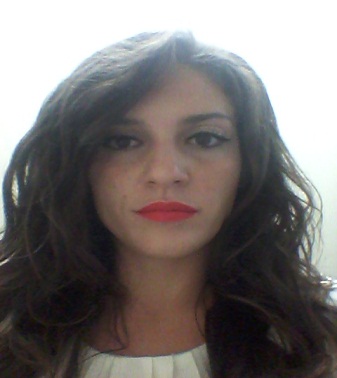 Direct Tel: +393281855280Email: covcristina@gmail.comCitizenship: ItalianProfessional Expertise: 						                     Translation/ interpreting (EN>IT)                                                                                                  Translation (AR>IT)				                                  Strong Customer Service & Interaction           (Restaurant, Public House & Festivals)  Professional Language Skills: 			Fluent Italian (Native) 							Fluent English 							Beginner Arabic Professional Qualifications:			     	         Bachelors in Linguistic and Cultural Mediation 				         	  L’Orientale, Naples, Italy  May 2013                      Ma in Translation and Interpreting                                             Università del Salento, Lecce, Italy                                                                                   April 2016   Professional Skills:Advanced Computing: Windows Vista, Microsoft Office including Word, Excel, Publisher and Outlook; Wordfast/trados (intermediate); VisualSubSync; Wincaps.Communication & Conflict resolution: Able to persuade, negotiate and support key stakeholders. Experienced in conflict resolution through self-control and adapting to the situation. Leadership: Experience in leading people through objective setting and clear vision Relevant Professional Experience Summary: Manager of English DepartmentCentro di Formazione – Demetra – Nola, Naples - ItalyFebruary 2017 – currentGroup Leader in EdinburghITF MILANJuly-August 2016Responsible for daily line management of my group. I also provided interpretation (English to Italian, Italian to English) for the Italian students.Team Leader & Interpreter for VIP Artists ‘‘POMIGLIANO JAZZ FESTIVAL’’ – Pomigliano (Na), Italy, September 2011 & September 2012 & September 2013I led and managed my team to deliver at the Jazz festival. I also provided interpretation (English to Italian, Italian to English) for the VIP artists. Experience in translation- Internship at “Hieroglifs” translation agencySeptember – December 2016- Internship at ‘‘BRITISH INSTITUTE’’- Nola (Na), Italy, February 2012 – April 2012- The Trans-Atlantic & Pacific Project (writing/translation project) May 2014 September 2014- Translation of AR>IT articles for www.orientalistica.it   December 2014 – June 2015- Subtitler for “ European Film Festival” in Lecce April 2015Work experience abroad- Ca’puccino, Harrods - London (UK)References available upon request. 